Publicado en 28036 Madrid el 04/06/2012 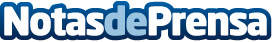 Consejos para planificar una boda de primavera de 2013 Perfecto¿Es usted una de esas parejas que una boda de primavera? ¿Está buscando la forma de relacionar todos esos toques perfectos con la temporada? Aquí es donde usted necesita para empezar. De rústico a lo moderno, el tema de la primavera puede darle vida a su gran día como ningún otro.Datos de contacto:Luna BrownNota de prensa publicada en: https://www.notasdeprensa.es/consejos-para-planificar-una-boda-de-primavera-de-2013-perfecto Categorias: Celebraciones http://www.notasdeprensa.es